  AKTUÁLNÍ INFORMACE O ZMĚNÁCH ORDINAČNÍCH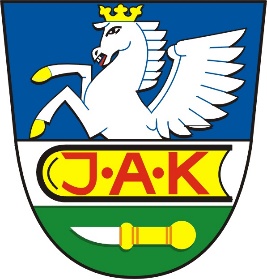 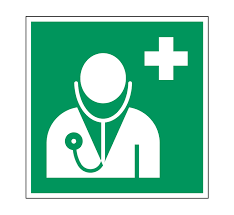 HODIN LÉKAŘŮDětské středisko MUDr. Barbora Navrátilová :- preventivní prohlídky + zdravé děti - denně od 7.30 hodin do 9.00 hodin- nemocné děti denně od 9.00 hodin do 10.30 hodin - pouze po předchozí  telefonické domluvěTelefonická konzultace možná kdykoliv.Dětské středisko MUDr. Klesnilová::- preventivní prohlídky + dětské poradny - úterý a čtvrtek od 6.00 hodin do 8.00 hodin- v případě nemoci nutná telefonická konzultace předem a to: úterý a čtvrtek od 8.00 hodin do 11.00 hodinpondělí, středa, pátek od 6.00 hodin do 11.00 hodin    Telefon :  572 641 203, 777 979 190.				Praktický lékař MUDr. Bobčík:Pondělí, úterý, středa, pátek - od 7.00 hodin do 12.00 hodinČtvrtek - od 12.00 hodin do 18.00 hodinPouze nutné případy, návštěva po telefonické domluvě.Telefon : 572 641 202.Praktický lékař MUDr. Navrátil:Pouze po předchozí telefonické domluvě.Telefon : 572 641 122.Praktická lékařka  MUDr. Žáčková:Pouze po předchozí telefonické domluvě ve standartních ordinačních hodinách, kromě úterý, kde ordinační hodiny jsou 12.00 – 16.00 hodin.Telefon : 572 642 252.